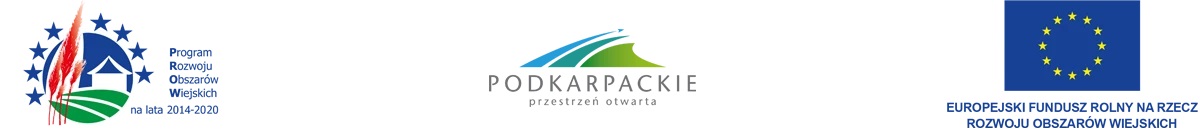 Znak: BI.I.271.12.2023 				 Radomyśl Wielki dnia 27.10.2023 r.Gmina Radomyśl WielkiRynek 3239-310 Radomyśl WielkiINFORMACJA o kwocie jaką Zamawiający zamierza przeznaczyć na sfinansowanie zamówieniaDotyczy: postępowania o udzielenie zamówienia publicznego prowadzonego w trybie podstawowym na podstawie art. 275 pkt 1 ustawy z 11 września 2019 r. Prawo zamówień publicznych na: „Przebudowa drogi gminnej nr 103 552R od km 0+010 do km 0+600                                        w miejscowości Radomyśl Wielki (etap I)”.Zamawiający zgodnie z art. 222 ust. 4 ustawy z 11 września 2019 r. Prawo zamówień publicznych ( tj. Dz. U. z 2023 r., poz. 1605 ze zm.) informuje, że na sfinansowanie zamówienia zamierza przeznaczyć kwotę w wysokości:  700 000,00 zł brutto.